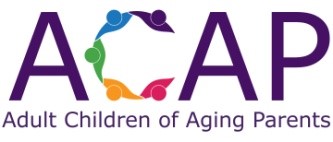 Program Sponsorship Commitment – ACAP (chapter name)Please printName of Business/Organization: ________________________________________________________________Name & title of person authorizing sponsorship: ___________________________________________________Mailing address of business/organization: ________________________________________________________Phone: ____________________________   Email: __________________________________________________Sponsorship Commitment(   )  We agree to provide $100.00 per sponsored month plus assist with providing light refreshments for 
        attendees of the sponsored program (Note:  Anticipated number of attendees will be provided 1 week prior 
        to the program, with updates as appropriate.)Commitment / Payment / Pledge(   ) We wish to sponsor a total of (#) ____ month/months of 2022 ACAP _______:	Total $________(   ) Enclosed, please find payment for (#)________ month(s) of sponsorship:            	Total $________(   ) Future payment will be made for (#) ________ month(s) of sponsorship:             	Total $________                        Payment is due by the 1st day of the month preceding the sponsored month		Preferred month(s) for sponsorship			Month 1	___________________________________________________			Month 2	___________________________________________________			Month 3	___________________________________________________We have read and agree to adhere to ACAP’s Guiding Principles.Authorized signature __________________________________________________________________________Date _______________________________________________________________________________________Please make checks payable to ACAPcommunity and mail to:	ACAPcommunity	PO Box 8278	Morganton, NC  28680Thank you for your support of ACAP ______________!